Pressemitteilung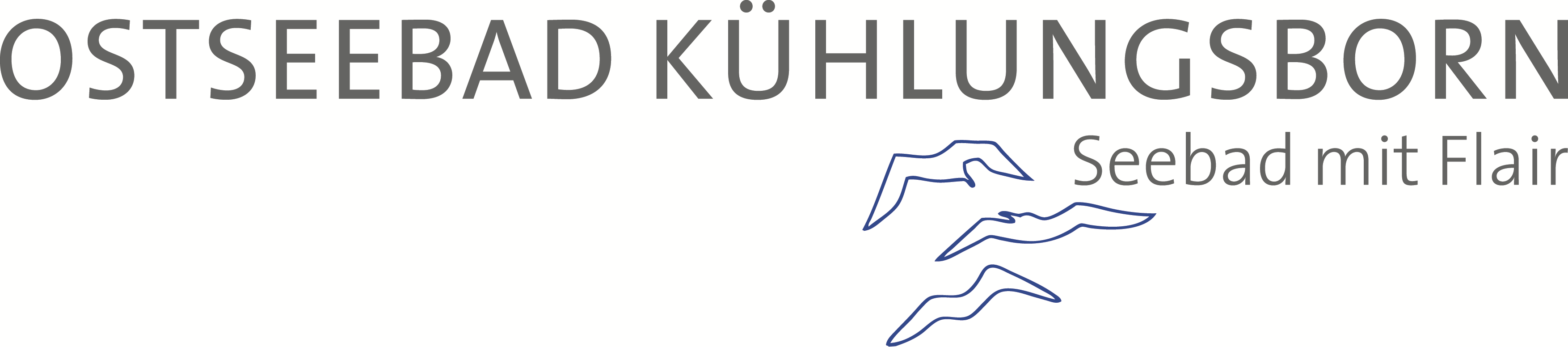 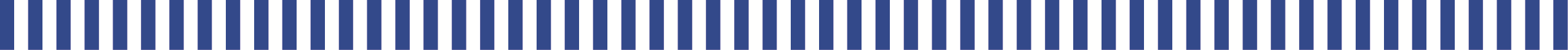 											29. März 2017SEABORN – Das Mitmach-Festival für die ganze Familie Mitte September - wenn der Spätsommer noch einmal Gas gibt, lockt im Ostseebad Kühlungsborn ein neues Outdoor-Event: vom 15.-17. September 2017 wird am Strandabschnitt östlich des Bootshafen Kühlungsborn die erste Ausgabe des Mitmach-Festival SEABORN direkt am Strand stattfinden. Über drei Tage können Besucher sowie Einheimische die maritime Seite des Ostseebad Kühlungsborn intensiv und allumfassend entdecken und vor allem erleben. Im Mittelpunkt des Events stehen Naturerlebnisse in atemberaubender Kulisse direkt am Strand, sportlich und maritim. Die Teilnehmer können wählen, ob sie die Ostsee und die Küste via SUP-Tour, Windsurfen oder Segeln erkunden wollen, oder ob sie auf dem Fahrrad die atemberaubenden Landschaften mit Steilküsten und Dünen entdecken. Wer es lieber etwas ruhiger mag und genießen möchte, kann an Kräuterwanderungen, Mundharmonika-, Akkordeon- oder Knotenkunde Workshops teilnehmen. Abends sorgen Strandkorbkino, Lagerfeuer mit Stockbrot und handgemachter Gitarrenmusik auf einer kleinen Bühne für ein gemütliches Beisammensein. Insgesamt stehen den Besuchern über 20 verschiedene Aktivitäten mit mehr als 900 Workshop-Plätze zur Verfügung. Um das Outdoor-Erlebnis abzurunden, können die Teilnehmer auf dem Eventgelände campen. SEABORN wird in Zusammenarbeit von der Touristik-Service Kühlungsborn GmbH und der Rostocker Firma Supremesurf durchgeführt, die u.a. erfolgreiche Festivals wie das Zuparken bei Bastorf und das Pangea Festival in Pütnitz ins Leben gerufen haben.Wer als SEABORNer den Sommer ausklingeln lassen möchte, kann sich ab dem 1. April 2017 die limitierten Tickets sichern.  Tickets und weitere Informationen finden Sie unter: www.seaborn-festival.de  1.754 ZeichenFotos:Bild 1 – Logo Seaborn (Touristik-Service-Kühlungsborn GmbH) Bild 2 – Logo Seaborn Fyler (Touristik-Service-Kühlungsborn GmbH)Bild 3 – Seaborn SUP Yoga (Dan Petermann, Supremesurf)Bild 4 – Seaborn  SUP Tour (Dan Petermann, Supremesurf)Kontakt:Katja SeppeltMarketing & PRTouristik-Service-Kühlungsborn GmbHOstseeallee 1918225 Ostseebad KühlungsbornTelefon: +49 38293/849-36Telefax: +49 38293/849-31presse@kuehlungsborn.dewww.kuehlungsborn.de